                                         STAROSTWO POWIATOWE W PRUSZKOWIE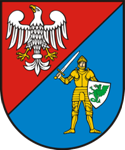              Filia w Raszynie                                         STAROSTWO POWIATOWE W PRUSZKOWIE             Filia w Raszynie                                         STAROSTWO POWIATOWE W PRUSZKOWIE             Filia w Raszynie                                         STAROSTWO POWIATOWE W PRUSZKOWIE             Filia w Raszynie                                         STAROSTWO POWIATOWE W PRUSZKOWIE             Filia w RaszynieKARTA INFORMACYJNAKARTA INFORMACYJNAKARTA INFORMACYJNAKARTA INFORMACYJNAKARTA INFORMACYJNAZnak:        WOM.5410.21.RZnak:        WOM.5410.21.RWydanie wtórnika tablic rejestracyjnychWydanie wtórnika tablic rejestracyjnychWydanie wtórnika tablic rejestracyjnychZnak:        WOM.5410.21.RZnak:        WOM.5410.21.Rnazwa decyzjinazwa decyzjinazwa decyzjiKomórka organizacyjna:  Wydział KomunikacjiKomórka organizacyjna:  Wydział KomunikacjiKomórka organizacyjna:  Wydział KomunikacjiKomórka organizacyjna:  Wydział KomunikacjiKomórka organizacyjna:  Wydział KomunikacjiWymagane dokumentyPodstawowePodstawoweDodatkoweDodatkoweWymagane dokumentywniosek o wydanie wtórnika tablic rejestracyjnych
(1b_ wniosek zmiany),dowód rejestracyjny,tablice rejestracyjne,zaświadczenie o pozytywnym wyniku badania technicznego pojazdu lub wyciąg 
z rejestru badań technicznych, jeżeli są wymagane, dokument potwierdzający udzielenie pełnomocnictwa, jeżeli w sprawie występuje pełnomocnik (2_pełnomocnictwo)dokumenty do wglądu:dowód tożsamości – 
w przypadku gdy właścicielem pojazdu jest osoba fizyczna, aktualny odpis 
z Krajowego Rejestru Sądowego – jeżeli właścicielem pojazdu jest osoba prawna wniosek o wydanie wtórnika tablic rejestracyjnych
(1b_ wniosek zmiany),dowód rejestracyjny,tablice rejestracyjne,zaświadczenie o pozytywnym wyniku badania technicznego pojazdu lub wyciąg 
z rejestru badań technicznych, jeżeli są wymagane, dokument potwierdzający udzielenie pełnomocnictwa, jeżeli w sprawie występuje pełnomocnik (2_pełnomocnictwo)dokumenty do wglądu:dowód tożsamości – 
w przypadku gdy właścicielem pojazdu jest osoba fizyczna, aktualny odpis 
z Krajowego Rejestru Sądowego – jeżeli właścicielem pojazdu jest osoba prawna utrata tablic rejestracyjnychzniszczenie tablic rejestracyjnychWymagane dokumentywniosek o wydanie wtórnika tablic rejestracyjnych
(1b_ wniosek zmiany),dowód rejestracyjny,tablice rejestracyjne,zaświadczenie o pozytywnym wyniku badania technicznego pojazdu lub wyciąg 
z rejestru badań technicznych, jeżeli są wymagane, dokument potwierdzający udzielenie pełnomocnictwa, jeżeli w sprawie występuje pełnomocnik (2_pełnomocnictwo)dokumenty do wglądu:dowód tożsamości – 
w przypadku gdy właścicielem pojazdu jest osoba fizyczna, aktualny odpis 
z Krajowego Rejestru Sądowego – jeżeli właścicielem pojazdu jest osoba prawna wniosek o wydanie wtórnika tablic rejestracyjnych
(1b_ wniosek zmiany),dowód rejestracyjny,tablice rejestracyjne,zaświadczenie o pozytywnym wyniku badania technicznego pojazdu lub wyciąg 
z rejestru badań technicznych, jeżeli są wymagane, dokument potwierdzający udzielenie pełnomocnictwa, jeżeli w sprawie występuje pełnomocnik (2_pełnomocnictwo)dokumenty do wglądu:dowód tożsamości – 
w przypadku gdy właścicielem pojazdu jest osoba fizyczna, aktualny odpis 
z Krajowego Rejestru Sądowego – jeżeli właścicielem pojazdu jest osoba prawna oświadczenie (3_oświadczenie)  złożone pod odpowiedzialnością karną za składanie fałszywych zeznań o kradzieży / zagubieniu / zniszczeniu tablicy rejestracyjnej / tablic rejestracyjnychtablica rejestracyjna/ tablice rejestracyjne, jeżeli nie zostały utraconeOpłata)* - opłata za jedną tablicę rejestracyjną wynosi 40 zł, opłata łączna 52,50 złPodstawa naliczania opłaty: - rozporządzenie Ministra Infrastruktury i Budownictwa z dnia 9 maja 2016 r. w sprawiewysokości opłat za wydanie dowodu rejestracyjnego, pozwolenia czasowego i tablic(tablicy) rejestracyjnych pojazdów Opłat  można dokonać na konto lub kartą płatniczą w urzędzie;78 1090 1056 0000 0001 4821 9976Powiat Pruszkowski ul. Drzymały 30, 05-800 Pruszków Bank Pekao S. A.  nr: 
Opłaty skarbowej w kwocie 17,00 zł za złożenie dokumentu stwierdzającego udzielenie pełnomocnictwa można dokonać przelewem na konto Urzędu Gminy 
w Raszynie (Bank Spółdzielczy)  65 8004 0002 2001 0000 0316 0001 lub w kasie Urzędu.Podstawa naliczania opłaty:- ustawa z dnia 16 listopada 2006 r. o opłacie skarbowej )* - opłata za jedną tablicę rejestracyjną wynosi 40 zł, opłata łączna 52,50 złPodstawa naliczania opłaty: - rozporządzenie Ministra Infrastruktury i Budownictwa z dnia 9 maja 2016 r. w sprawiewysokości opłat za wydanie dowodu rejestracyjnego, pozwolenia czasowego i tablic(tablicy) rejestracyjnych pojazdów Opłat  można dokonać na konto lub kartą płatniczą w urzędzie;78 1090 1056 0000 0001 4821 9976Powiat Pruszkowski ul. Drzymały 30, 05-800 Pruszków Bank Pekao S. A.  nr: 
Opłaty skarbowej w kwocie 17,00 zł za złożenie dokumentu stwierdzającego udzielenie pełnomocnictwa można dokonać przelewem na konto Urzędu Gminy 
w Raszynie (Bank Spółdzielczy)  65 8004 0002 2001 0000 0316 0001 lub w kasie Urzędu.Podstawa naliczania opłaty:- ustawa z dnia 16 listopada 2006 r. o opłacie skarbowej )* - opłata za jedną tablicę rejestracyjną wynosi 40 zł, opłata łączna 52,50 złPodstawa naliczania opłaty: - rozporządzenie Ministra Infrastruktury i Budownictwa z dnia 9 maja 2016 r. w sprawiewysokości opłat za wydanie dowodu rejestracyjnego, pozwolenia czasowego i tablic(tablicy) rejestracyjnych pojazdów Opłat  można dokonać na konto lub kartą płatniczą w urzędzie;78 1090 1056 0000 0001 4821 9976Powiat Pruszkowski ul. Drzymały 30, 05-800 Pruszków Bank Pekao S. A.  nr: 
Opłaty skarbowej w kwocie 17,00 zł za złożenie dokumentu stwierdzającego udzielenie pełnomocnictwa można dokonać przelewem na konto Urzędu Gminy 
w Raszynie (Bank Spółdzielczy)  65 8004 0002 2001 0000 0316 0001 lub w kasie Urzędu.Podstawa naliczania opłaty:- ustawa z dnia 16 listopada 2006 r. o opłacie skarbowej )* - opłata za jedną tablicę rejestracyjną wynosi 40 zł, opłata łączna 52,50 złPodstawa naliczania opłaty: - rozporządzenie Ministra Infrastruktury i Budownictwa z dnia 9 maja 2016 r. w sprawiewysokości opłat za wydanie dowodu rejestracyjnego, pozwolenia czasowego i tablic(tablicy) rejestracyjnych pojazdów Opłat  można dokonać na konto lub kartą płatniczą w urzędzie;78 1090 1056 0000 0001 4821 9976Powiat Pruszkowski ul. Drzymały 30, 05-800 Pruszków Bank Pekao S. A.  nr: 
Opłaty skarbowej w kwocie 17,00 zł za złożenie dokumentu stwierdzającego udzielenie pełnomocnictwa można dokonać przelewem na konto Urzędu Gminy 
w Raszynie (Bank Spółdzielczy)  65 8004 0002 2001 0000 0316 0001 lub w kasie Urzędu.Podstawa naliczania opłaty:- ustawa z dnia 16 listopada 2006 r. o opłacie skarbowej Miejsce złożenia dokumentów: pokój 14 (parter)  Miejsce złożenia dokumentów: pokój 14 (parter)  Miejsce złożenia dokumentów: pokój 14 (parter)  Miejsce złożenia dokumentów: pokój 14 (parter)  Miejsce złożenia dokumentów: pokój 14 (parter)  Termin załatwienia sprawy:     niezwłocznie – sprawy nie wymagające zbierania dowodów, informacji lub wyjaśnień,do 1 miesiąca – sprawy wymagające postępowania wyjaśniającego,do 2 miesięcy – sprawy szczególnie skomplikowane. Termin załatwienia sprawy:     niezwłocznie – sprawy nie wymagające zbierania dowodów, informacji lub wyjaśnień,do 1 miesiąca – sprawy wymagające postępowania wyjaśniającego,do 2 miesięcy – sprawy szczególnie skomplikowane. Termin załatwienia sprawy:     niezwłocznie – sprawy nie wymagające zbierania dowodów, informacji lub wyjaśnień,do 1 miesiąca – sprawy wymagające postępowania wyjaśniającego,do 2 miesięcy – sprawy szczególnie skomplikowane. Termin załatwienia sprawy:     niezwłocznie – sprawy nie wymagające zbierania dowodów, informacji lub wyjaśnień,do 1 miesiąca – sprawy wymagające postępowania wyjaśniającego,do 2 miesięcy – sprawy szczególnie skomplikowane. Termin załatwienia sprawy:     niezwłocznie – sprawy nie wymagające zbierania dowodów, informacji lub wyjaśnień,do 1 miesiąca – sprawy wymagające postępowania wyjaśniającego,do 2 miesięcy – sprawy szczególnie skomplikowane. Sprawy prowadzą:  koordynator zespołu - główny specjalista Malwina Reca,  tel. 22-701-79-32, komunikacja@raszyn.pl, komunikacja.raszyn@powiat.pruszkow.plSprawy prowadzą:  koordynator zespołu - główny specjalista Malwina Reca,  tel. 22-701-79-32, komunikacja@raszyn.pl, komunikacja.raszyn@powiat.pruszkow.plSprawy prowadzą:  koordynator zespołu - główny specjalista Malwina Reca,  tel. 22-701-79-32, komunikacja@raszyn.pl, komunikacja.raszyn@powiat.pruszkow.plSprawy prowadzą:  koordynator zespołu - główny specjalista Malwina Reca,  tel. 22-701-79-32, komunikacja@raszyn.pl, komunikacja.raszyn@powiat.pruszkow.plSprawy prowadzą:  koordynator zespołu - główny specjalista Malwina Reca,  tel. 22-701-79-32, komunikacja@raszyn.pl, komunikacja.raszyn@powiat.pruszkow.plTryb odwoławczy:   brakTryb odwoławczy:   brakTryb odwoławczy:   brakTryb odwoławczy:   brakTryb odwoławczy:   brakPodstawa prawna: Art. 76 ust. 1 ustawy z dnia 20 czerwca 1997 r. Prawo o ruchu drogowym § 2 rozporządzenia Ministra Infrastruktury z dnia 22 lipca 2002 r. w sprawie rejestracji i oznaczania pojazdów oraz wymagań dla tablic rejestracyjnych Rozporządzenie Ministra Infrastruktury z dnia 27 września 2003 r. w sprawie szczegółowych czynności organów w sprawach związanych z dopuszczeniem pojazdów do ruchu oraz wzorów dokumentów w tych sprawach Rozporządzenie Ministra Transportu, Budownictwa i Gospodarki Morskiej z dnia 13 kwietnia 2012 r. w sprawie trybu legalizacji tablic rejestracyjnych oraz warunków technicznych i wzorów znaku legalizacyjnego Ustawa z dnia 16 listopada 2006 r. o opłacie skarbowej Ustawa z dnia 14 czerwca 1960 r. Kodeks postępowania administracyjnego Ustawa z dnia 22 maja 2003 r. o ubezpieczeniach obowiązkowych, Ubezpieczeniowym Funduszu Gwarancyjnym i Polskim Biurze Ubezpieczycieli Komunikacyjnych Podstawa prawna: Art. 76 ust. 1 ustawy z dnia 20 czerwca 1997 r. Prawo o ruchu drogowym § 2 rozporządzenia Ministra Infrastruktury z dnia 22 lipca 2002 r. w sprawie rejestracji i oznaczania pojazdów oraz wymagań dla tablic rejestracyjnych Rozporządzenie Ministra Infrastruktury z dnia 27 września 2003 r. w sprawie szczegółowych czynności organów w sprawach związanych z dopuszczeniem pojazdów do ruchu oraz wzorów dokumentów w tych sprawach Rozporządzenie Ministra Transportu, Budownictwa i Gospodarki Morskiej z dnia 13 kwietnia 2012 r. w sprawie trybu legalizacji tablic rejestracyjnych oraz warunków technicznych i wzorów znaku legalizacyjnego Ustawa z dnia 16 listopada 2006 r. o opłacie skarbowej Ustawa z dnia 14 czerwca 1960 r. Kodeks postępowania administracyjnego Ustawa z dnia 22 maja 2003 r. o ubezpieczeniach obowiązkowych, Ubezpieczeniowym Funduszu Gwarancyjnym i Polskim Biurze Ubezpieczycieli Komunikacyjnych Podstawa prawna: Art. 76 ust. 1 ustawy z dnia 20 czerwca 1997 r. Prawo o ruchu drogowym § 2 rozporządzenia Ministra Infrastruktury z dnia 22 lipca 2002 r. w sprawie rejestracji i oznaczania pojazdów oraz wymagań dla tablic rejestracyjnych Rozporządzenie Ministra Infrastruktury z dnia 27 września 2003 r. w sprawie szczegółowych czynności organów w sprawach związanych z dopuszczeniem pojazdów do ruchu oraz wzorów dokumentów w tych sprawach Rozporządzenie Ministra Transportu, Budownictwa i Gospodarki Morskiej z dnia 13 kwietnia 2012 r. w sprawie trybu legalizacji tablic rejestracyjnych oraz warunków technicznych i wzorów znaku legalizacyjnego Ustawa z dnia 16 listopada 2006 r. o opłacie skarbowej Ustawa z dnia 14 czerwca 1960 r. Kodeks postępowania administracyjnego Ustawa z dnia 22 maja 2003 r. o ubezpieczeniach obowiązkowych, Ubezpieczeniowym Funduszu Gwarancyjnym i Polskim Biurze Ubezpieczycieli Komunikacyjnych Podstawa prawna: Art. 76 ust. 1 ustawy z dnia 20 czerwca 1997 r. Prawo o ruchu drogowym § 2 rozporządzenia Ministra Infrastruktury z dnia 22 lipca 2002 r. w sprawie rejestracji i oznaczania pojazdów oraz wymagań dla tablic rejestracyjnych Rozporządzenie Ministra Infrastruktury z dnia 27 września 2003 r. w sprawie szczegółowych czynności organów w sprawach związanych z dopuszczeniem pojazdów do ruchu oraz wzorów dokumentów w tych sprawach Rozporządzenie Ministra Transportu, Budownictwa i Gospodarki Morskiej z dnia 13 kwietnia 2012 r. w sprawie trybu legalizacji tablic rejestracyjnych oraz warunków technicznych i wzorów znaku legalizacyjnego Ustawa z dnia 16 listopada 2006 r. o opłacie skarbowej Ustawa z dnia 14 czerwca 1960 r. Kodeks postępowania administracyjnego Ustawa z dnia 22 maja 2003 r. o ubezpieczeniach obowiązkowych, Ubezpieczeniowym Funduszu Gwarancyjnym i Polskim Biurze Ubezpieczycieli Komunikacyjnych Podstawa prawna: Art. 76 ust. 1 ustawy z dnia 20 czerwca 1997 r. Prawo o ruchu drogowym § 2 rozporządzenia Ministra Infrastruktury z dnia 22 lipca 2002 r. w sprawie rejestracji i oznaczania pojazdów oraz wymagań dla tablic rejestracyjnych Rozporządzenie Ministra Infrastruktury z dnia 27 września 2003 r. w sprawie szczegółowych czynności organów w sprawach związanych z dopuszczeniem pojazdów do ruchu oraz wzorów dokumentów w tych sprawach Rozporządzenie Ministra Transportu, Budownictwa i Gospodarki Morskiej z dnia 13 kwietnia 2012 r. w sprawie trybu legalizacji tablic rejestracyjnych oraz warunków technicznych i wzorów znaku legalizacyjnego Ustawa z dnia 16 listopada 2006 r. o opłacie skarbowej Ustawa z dnia 14 czerwca 1960 r. Kodeks postępowania administracyjnego Ustawa z dnia 22 maja 2003 r. o ubezpieczeniach obowiązkowych, Ubezpieczeniowym Funduszu Gwarancyjnym i Polskim Biurze Ubezpieczycieli Komunikacyjnych Formularze i wnioski do pobrania:1b_ wniosek zmiany2_ pełnomocnictwo 3_ oświadczenie pod odpowiedzialnością karnąFormularze i wnioski do pobrania:1b_ wniosek zmiany2_ pełnomocnictwo 3_ oświadczenie pod odpowiedzialnością karnąFormularze i wnioski do pobrania:1b_ wniosek zmiany2_ pełnomocnictwo 3_ oświadczenie pod odpowiedzialnością karnąFormularze i wnioski do pobrania:1b_ wniosek zmiany2_ pełnomocnictwo 3_ oświadczenie pod odpowiedzialnością karnąFormularze i wnioski do pobrania:1b_ wniosek zmiany2_ pełnomocnictwo 3_ oświadczenie pod odpowiedzialnością karną